«Юный Эрудит» (дошкольники)                                                                         5 лет Раскрась в каждом ряду столько предметов, сколько указано цифрой.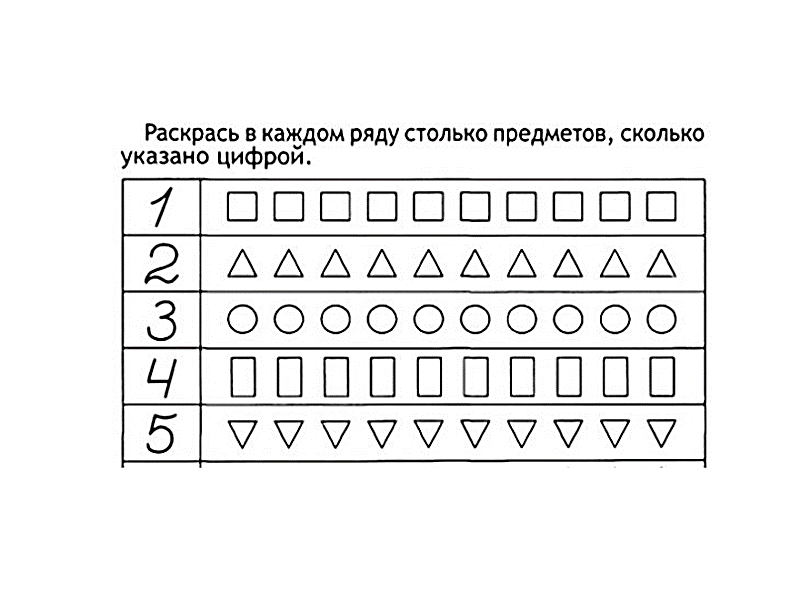 Посчитай фрукты и раскрась кружочки.    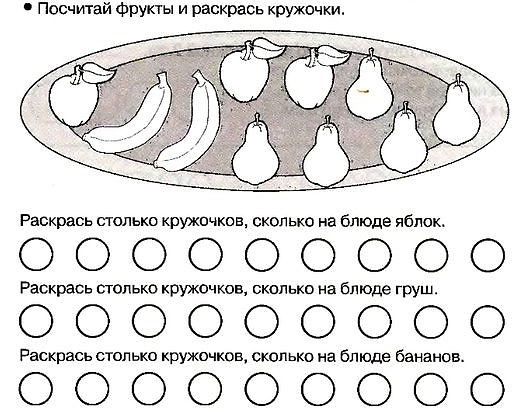 Раскрась столько кружочков, сколько на блюде яблок.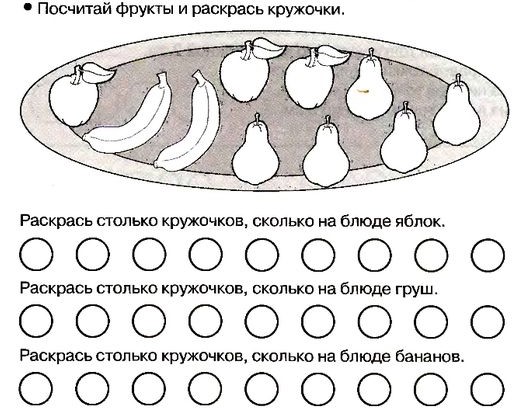 Раскрась столько кружочков, сколько на блюде груш. Раскрась столько кружочков, сколько на блюде бананов.Найди закономерность. Дорисуй в каждом ряду фигуры,соблюдая определенную последовательность.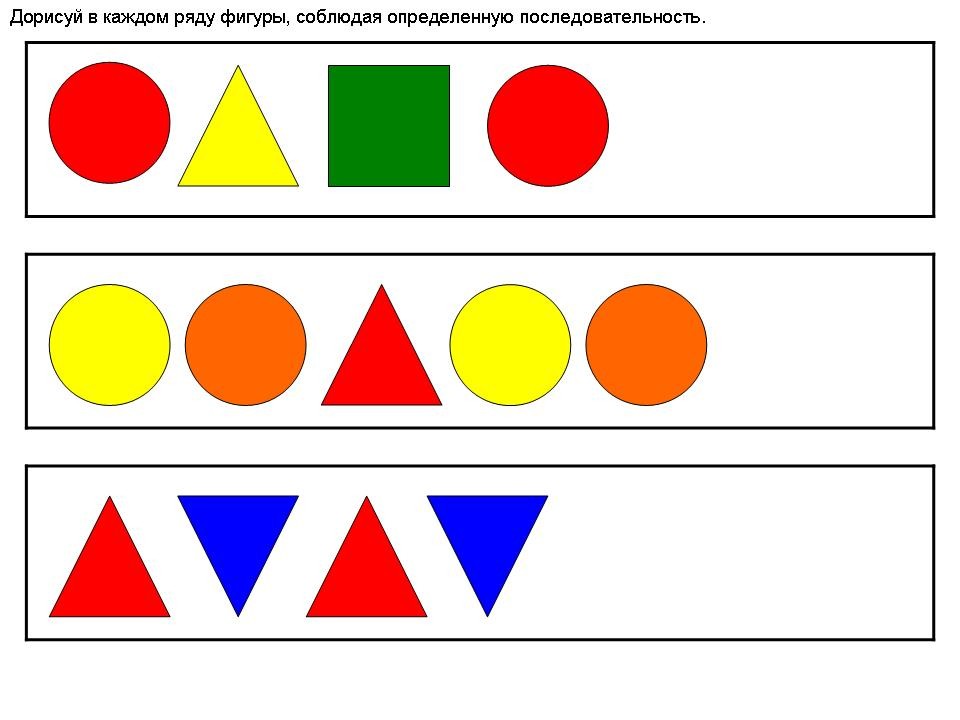 Обведи всех, кто едет направо.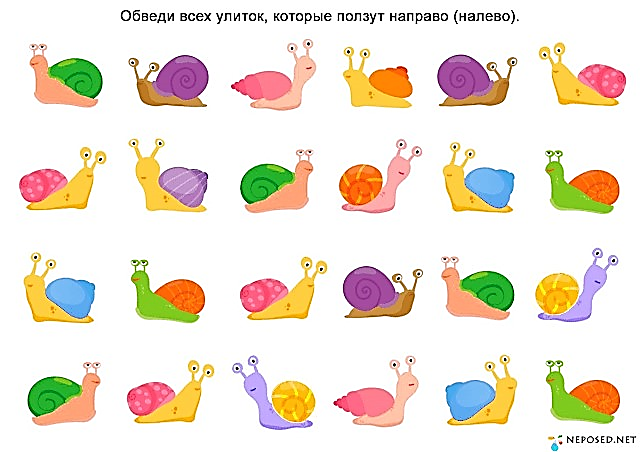 Найди закономерности и дорисуй в каждом ряду недостающие предметы и фигуры.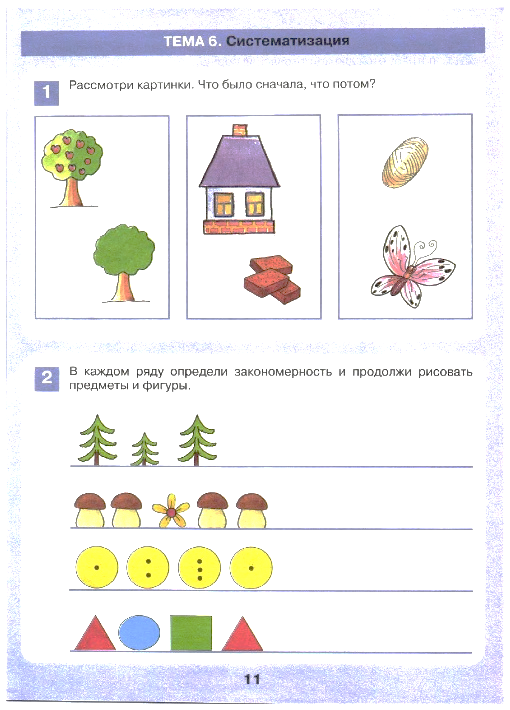 Найди и раскрась двух одинаковых цыплят. 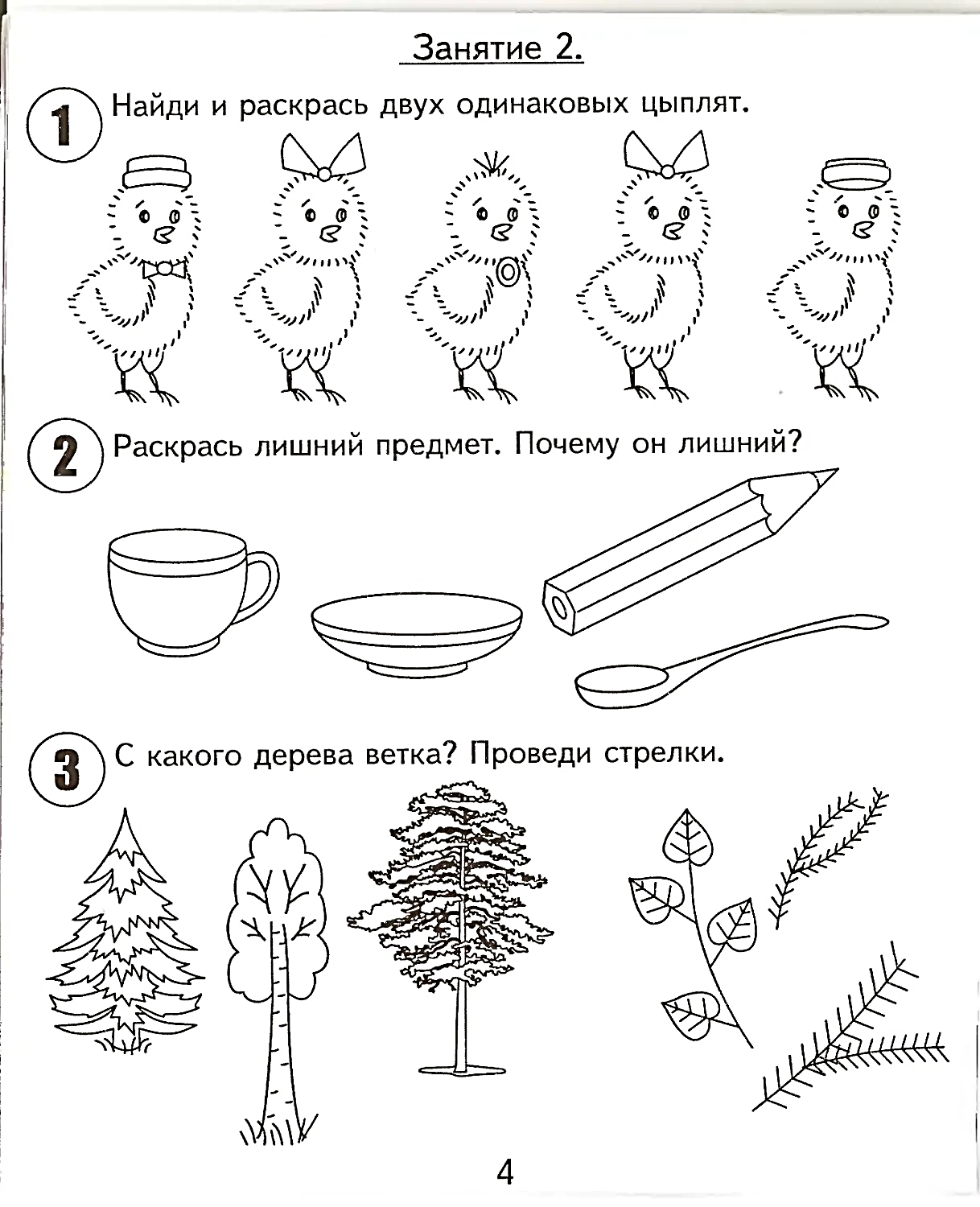 На что указывает вопрос? Выбери подходящий рисунок.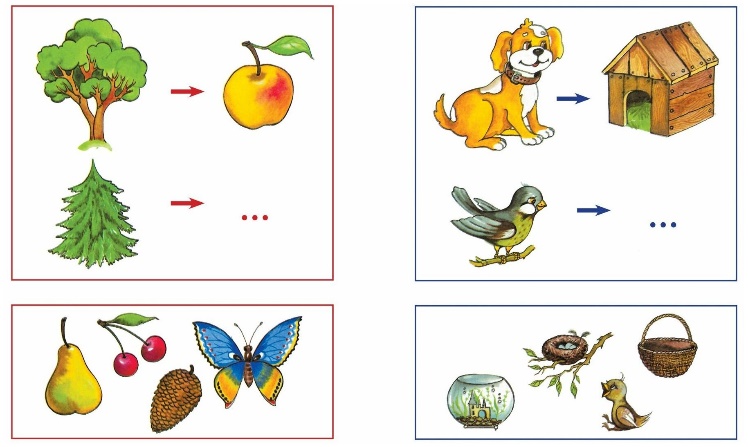 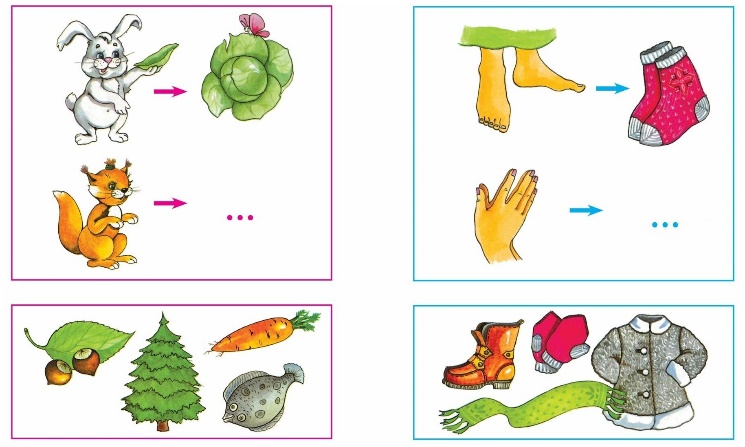 Перенеси фигурки на новые места.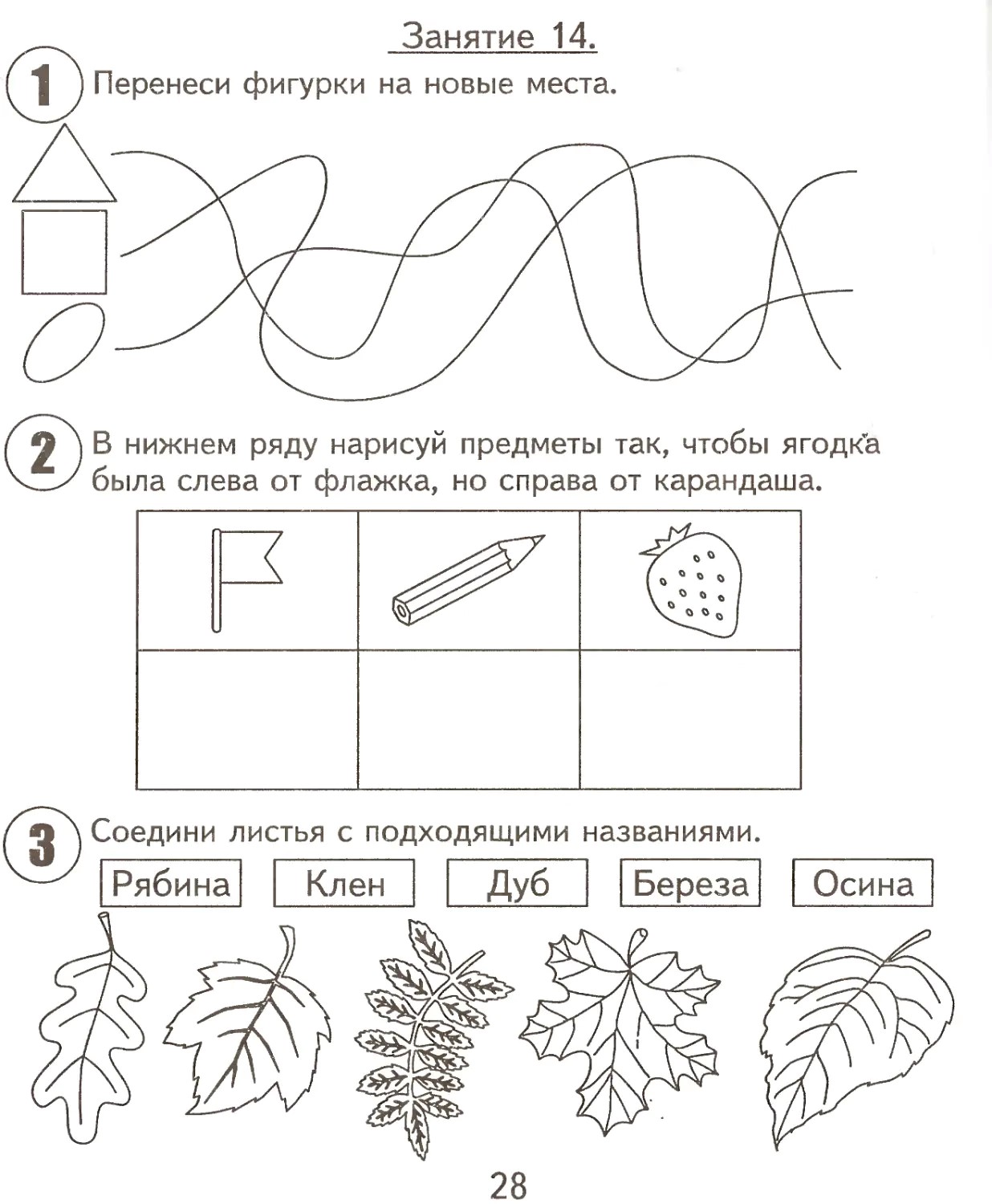 Обведи все буквы в кружок.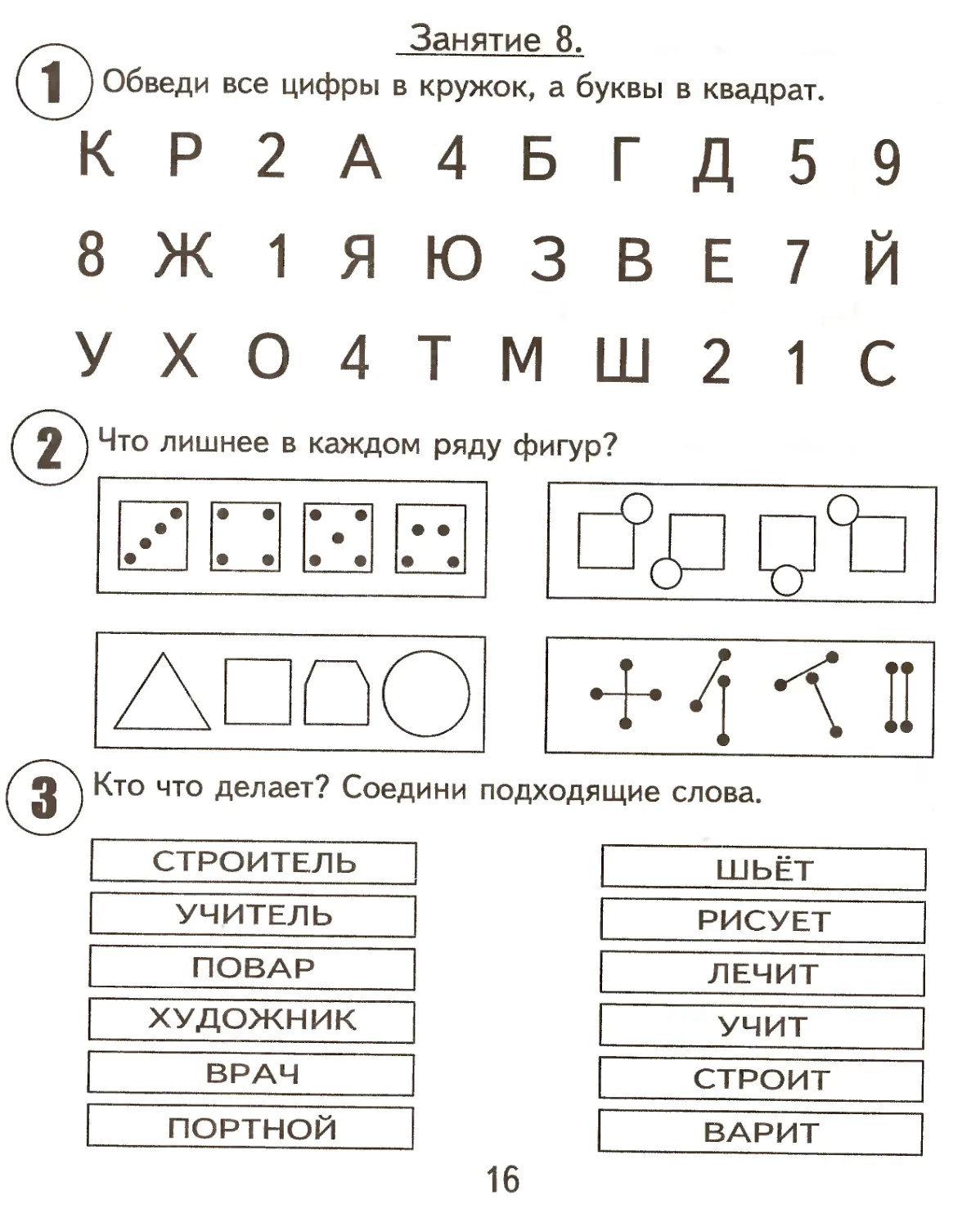 Найди и раскрась лишний предмет в каждом ряду.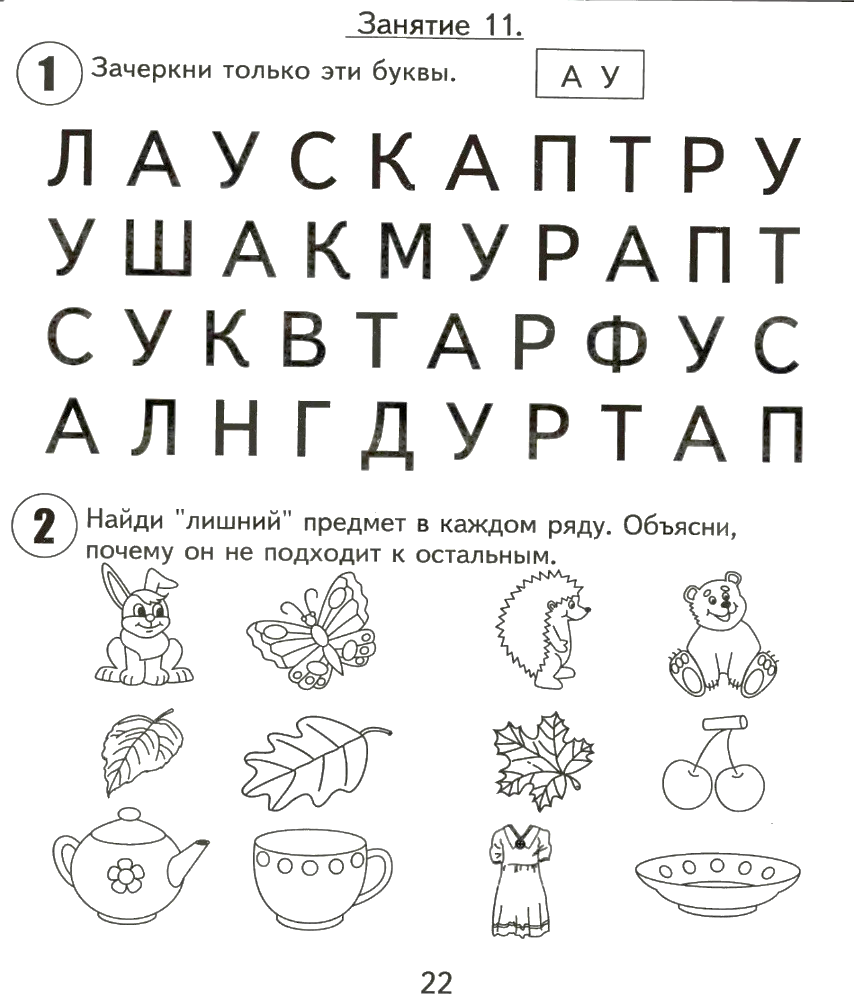 Найди только фрукты. Раскрась их.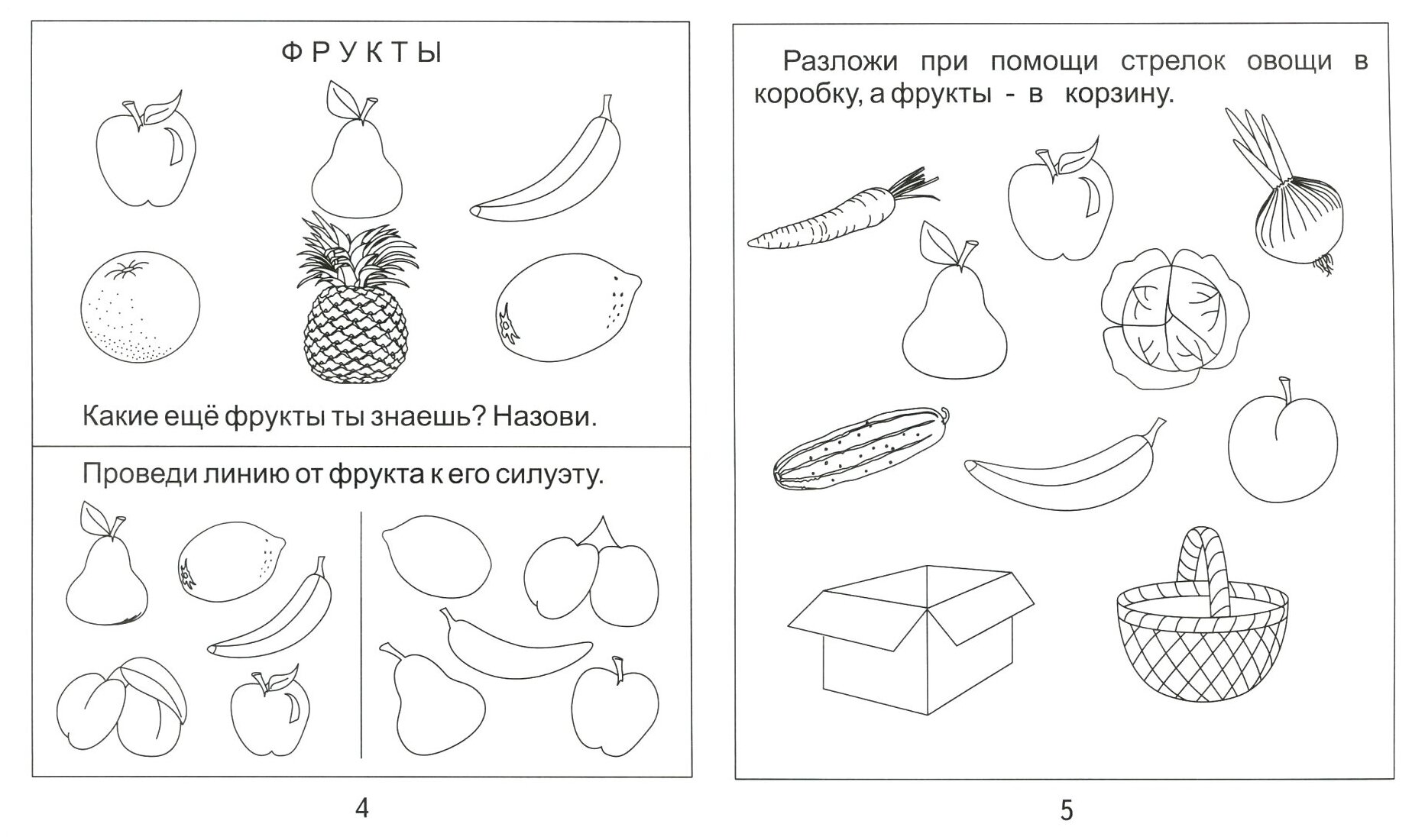 Найди пару каждому зонтику. Раскрась карандашами каждую пару разными цветами.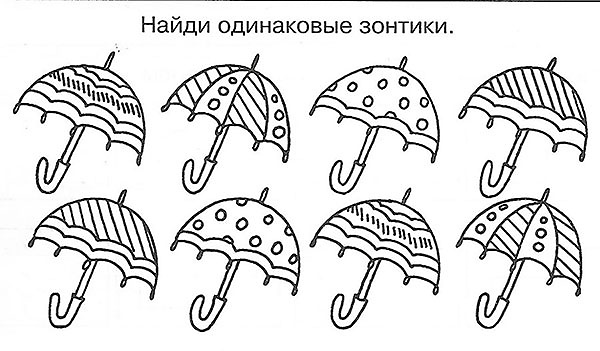 